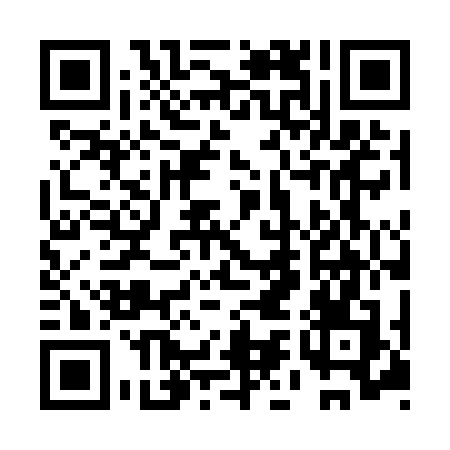 Ramadan times for Eldorado, ArgentinaMon 11 Mar 2024 - Wed 10 Apr 2024High Latitude Method: NonePrayer Calculation Method: Muslim World LeagueAsar Calculation Method: ShafiPrayer times provided by https://www.salahtimes.comDateDayFajrSuhurSunriseDhuhrAsrIftarMaghribIsha11Mon5:205:206:3812:484:176:586:588:1112Tue5:215:216:3812:484:176:576:578:1013Wed5:215:216:3912:484:166:566:568:0914Thu5:225:226:3912:474:166:556:558:0815Fri5:235:236:4012:474:156:546:548:0716Sat5:235:236:4012:474:146:536:538:0617Sun5:245:246:4112:474:146:526:528:0518Mon5:245:246:4112:464:136:516:518:0319Tue5:255:256:4212:464:136:506:508:0220Wed5:255:256:4212:464:126:496:498:0121Thu5:265:266:4312:454:126:486:488:0022Fri5:265:266:4312:454:116:476:477:5923Sat5:275:276:4412:454:106:466:467:5824Sun5:275:276:4412:454:106:446:447:5725Mon5:285:286:4512:444:096:436:437:5626Tue5:285:286:4512:444:096:426:427:5527Wed5:295:296:4612:444:086:416:417:5328Thu5:295:296:4612:434:076:406:407:5229Fri5:305:306:4712:434:076:396:397:5130Sat5:305:306:4712:434:066:386:387:5031Sun5:315:316:4812:424:056:376:377:491Mon5:315:316:4812:424:056:366:367:482Tue5:325:326:4912:424:046:356:357:473Wed5:325:326:4912:424:036:346:347:464Thu5:335:336:4912:414:036:336:337:455Fri5:335:336:5012:414:026:326:327:446Sat5:345:346:5012:414:016:316:317:437Sun5:345:346:5112:404:016:306:307:428Mon5:345:346:5112:404:006:296:297:419Tue5:355:356:5212:403:596:286:287:4010Wed5:355:356:5212:403:596:276:277:39